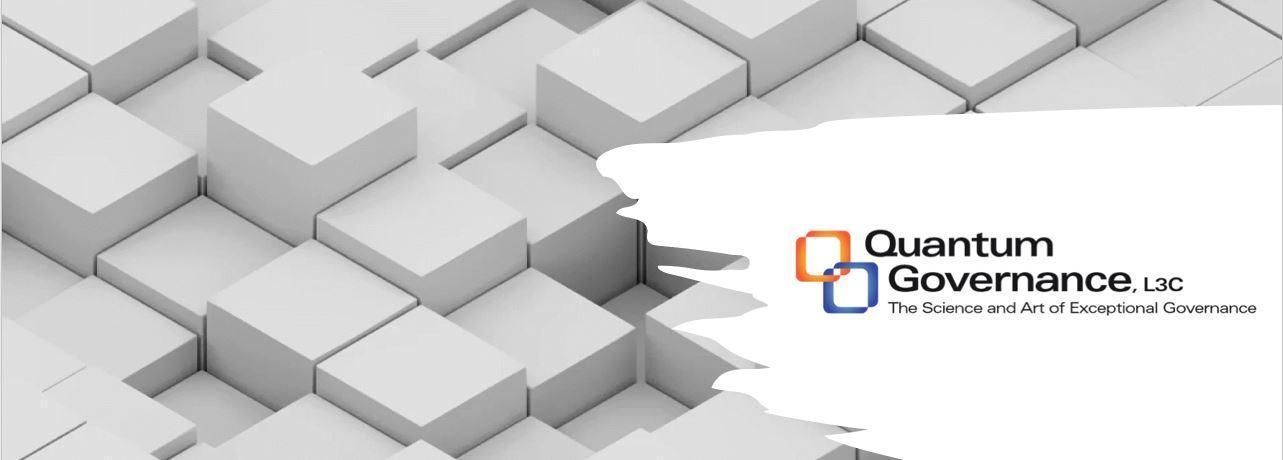 FOR IMMEDIATE RELEASEPRESS RELEASE: Board Policies Now Available for Purchase from Quantum Governance, L3C and CUESPosted July 21, 2021Quantum Governance in partnership with CUES is pleased to offer⸺for the first time ever⸺Credit Union Board Policies and Board Policy Packages. Quantum Governance, L3C has spent nearly a decade writing and developing an extensive library of policies; procedures, job descriptions and charters designed to ensure that credit unions of all shapes and sizes have the most contemporary tools to support the Board, Senior Management and the Supervisory or Audit Committee in the pursuit of governance excellence. Today that library includes more than 60 documents which the experts at Quantum Governance have thoughtfully curated into a number of packages for the purpose of affording credit unions efficiency without sacrificing quality in maintaining Board-level policies, procedures, job descriptions and charters. Now, exclusively in partnership with CUES, the complete resource library of these policies is available to credit union leaders. Each policy is provided as a Word document for ease of customization and adoption into governance policy manuals.Policy Packages are available for purchase directly from CUES at https://www.cues.org/product-service/board-policy-packages for $795.00 US/$965 CAD per package. CUES Unlimited+ members receive the following policies FREE with membership. Board Member Job DescriptionDiversity, Equity & Inclusion PolicyGlossary of Credit Union Terms for Credit Union DirectorsGovernance & Nominations Committee CharterSample Governance Manual Table of ContentsIndividual Policies are available for purchase on QuantumGovernance.net at https://quantumgovernance.net/store/ for $75.00 US per policy.  Below is a complete list of the policies that credit union leaders can preview and purchase directly online at QuantumGovernance.net.Anti-Harassment PolicyAssociate Board Member Job DescriptionAudit Committee CharterBoard & Committee Meeting Minutes PolicyBoard & Committee Meeting Rules of Order PolicyBoard & Committee Meetings Agendas PolicyBoard Activities Schedule & ChecklistBoard Chair Job DescriptionBoard Committees & Task Forces PolicyBoard Leadership Renewal PolicyBoard Liaison Job DescriptionBoard Meetings, Special Board Meetings & Committee MeetingsBoard Member Job DescriptionBoard Member Qualifications PolicyBoard Renewal PolicyBoard Secretary Job DescriptionBoard Treasurer Job DescriptionBoard Vice Chair Job DescriptionCEO Evaluation PolicyCEO Succession PolicyChartering or Re-Chartering New Board Committees & Task Forces PolicyChief Executive Officer (CEO) Job DescriptionCode of EthicsCommunications Guidelines for Board & Management PolicyCompensation Committee CharterConfidentiality PolicyConflicts of Interest Policy & StatementCorporate Image PolicyDelegation of Authority PolicyDevice Use PolicyDiversity, Equity & Inclusion PolicyEmeritus Board Member Job DescriptionEnterprise Risk Management (ERM) PolicyEthics Committee CharterExecutive Committee CharterFamily Relationship PolicyFinance Committee CharterGift Giving, Gift Acceptance & Entertainment PolicyGlossary of Credit Union Terms for Credit Union DirectorsGovernance & Nominations Committee CharterGovernance Assessments PolicyImmediate Past Chair Job DescriptionLegal Duties of Credit Union Board MembersPolicy on Board PoliciesPolitical Activity PolicyPrivacy of Member Information PolicyRecord Retention & Destruction PolicyRole & Responsibilities of the Board of DirectorsSample Board Meeting MinutesStrategic Planning Committee CharterStrategic Planning PolicySupervisory Committee Charter– Federal Credit UnionsSupervisory Committee Charter– State-Chartered Credit UnionsSupervisory/Audit Committee Chair Job DescriptionSupervisory/Audit Committee Member Job DescriptionThe Constructive Partnership Governance Model PolicyTravel & Expense Reimbursement Policy for Board & Committee MembersUnfair, Deceptive or Abusive Acts or Practices PolicyVendor Management PolicyVolunteer Education & Development Program PolicyVolunteer Financial Responsibility PolicyWhistleblower/Anti-Retaliation PolicyQuantum Governance can further customize any of these policies or develop an entirely new policy specifically for your credit union.  To inquire further, please contact Quantum Governance’s Director of Communications & Consultant Gisele Manole at gisele@quantumgovernance.net or (917) 596-7315.-###-Quantum Governance, L3C provides credit unions, corporations, nonprofits, associations and governmental entities with strategic, cost-effective governance, ethics and management consulting, facilitation and evaluation.  With more than 50 percent of Quantum Governance’s clients representing credit unions, the organization fields more engagements in the credit union community than in any other. Quantum Governance is a CUES strategic partner in the field of governance, and is home to more strategic governance experience than any other practice in the country.  The firm is a unique L3C organization that integrates the best elements of both the for- and non-profit communities into one practice. It is a low-profit, limited-liability service organization dedicated to the public good and one of the very first such legal hybrid organizations in the United States.  https://quantumgovernance.net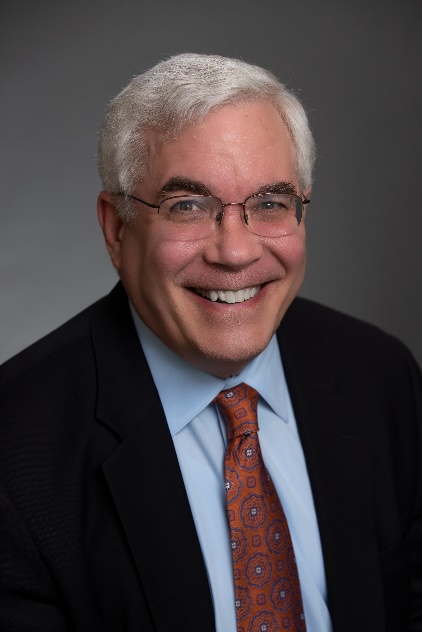 Michael G. DaigneaultChief Executive OfficerQuantum Governance, L3Cmichael@quantumgovernance.netlinkedin.com/in/michaeldaigneault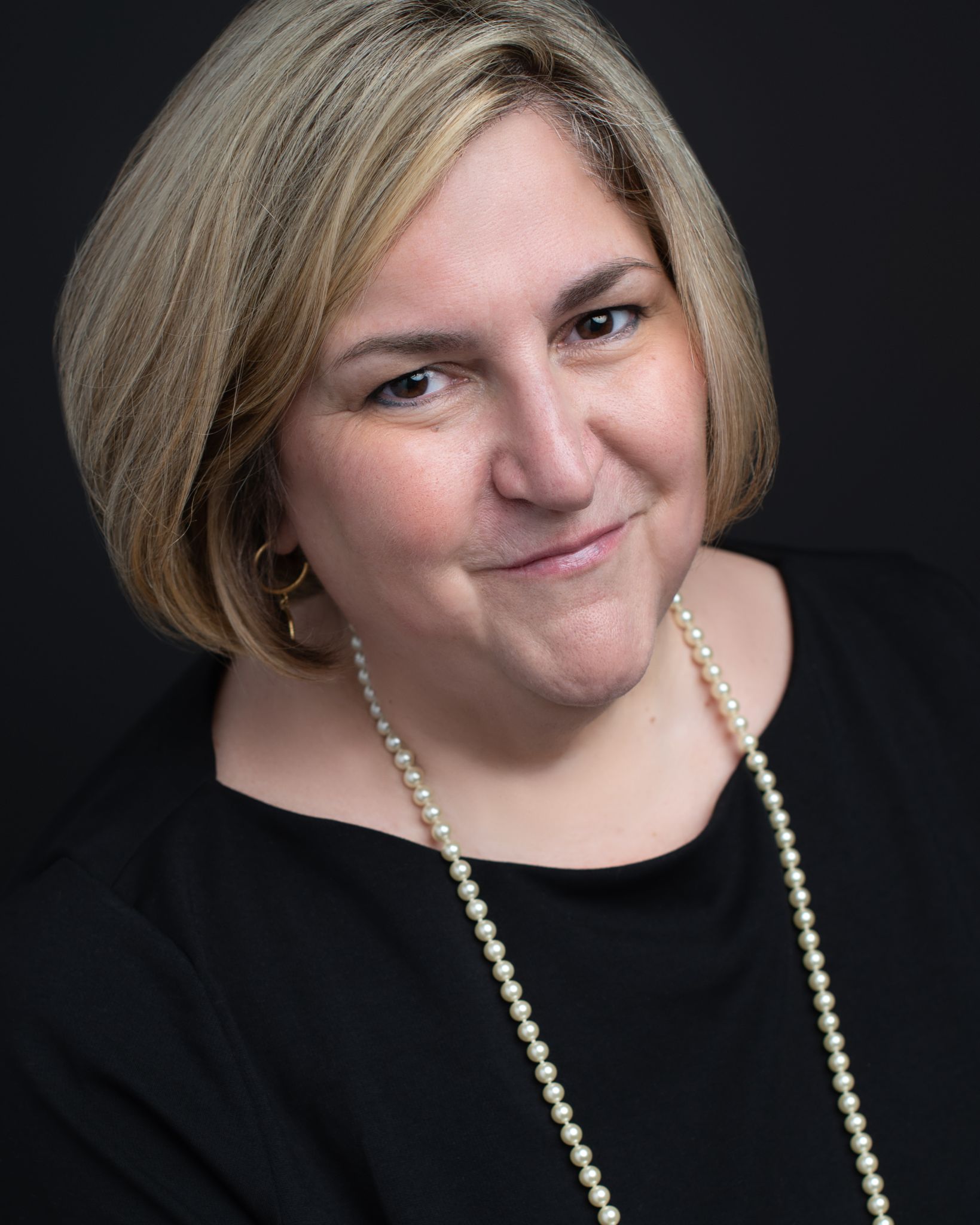 Jennie BodenPresident of Consulting Services Chief Executive OfficerQuantum Governance, L3Cjennie@quantumgovernance.netlinkedin.com/in/jennieboden